АДМИНИСТРАЦИЯ КАРГАСОКСКОГО РАЙОНА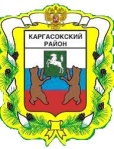 РАЙОННАЯ МЕЖВЕДОМСТВЕННАЯ КОМИССИЯ ПО ПРЕДУПРЕЖДЕНИЮ И ЛИКВИДАЦИИ ЧРЕЗВЫЧАЙНЫХ СИТУАЦИЙ И ОБЕСПЕЧЕНИЮ ПОЖАРНОЙ БЕЗОПАСНОСТИПРОТОКОЛ № 215.01.2014 г.    11.00	ул. Пушкина, д. 31, Каргасок, 636700 тел.: (38253)2-12-88 Место проведения:  зал администрации Каргасокского районаПрисутствовали:  члены комиссии ЧС и ПБПОВЕСТКА ДНЯ:   1.   Рассмотрение вопроса о предупреждении дорожно-транспортных происшествий и возможной гибели людей на территории Каргасокского района в связи с дорожно-транспортным происшествием на 20 километре  автодороги поселка "Пионерный" – НМР "Оленье".Информация по вопросу:  Герасимов С.И.   14.01.2014 около 20 часов 00 минут в Каргасокском районе Томской области , на 20 километре автодороги вахтовый поселок "Пионерный" Каргасокского района-НМР "Оленье" Каргасокского района произошло дорожно-транспортное происшествие с участием 3 автомобилей, в следствии чего погибло три человека и один пострадавший с множественными переломами.     В связи с отсутствия зимней дороги, предлагаю направить письмо на имя начальника ГИБДД МО МВД России "Стрежевской" о практической помощи на время строительства автозимника. Комиссия решила:        1. Информацию Начальника МО МВД России "Каргасокский" Герасимова С.И. принять к сведению.        2. Ведущему специалисту ГО и ЧС подготовить письмо на имя начальника ГИБДД МО МВД России "Стрежевской".И.о. Главы  Каргасокского района                                                                                                               Ю.Н. Микитич  Ведущий специалист ГО и ЧС,Секретарь КЧС.                                                                                                  М.В.Васильев                                                                                                                                   